Relie les points alignés.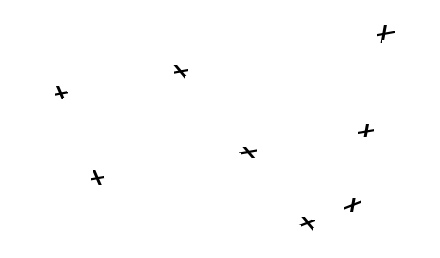 Relie les points alignés.Repasse sur tous les segments. Note-les en dessous.  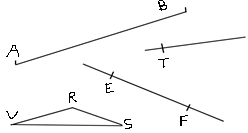 Repasse sur tous les segments. Note-les en dessous.  Trace tous les segments possibles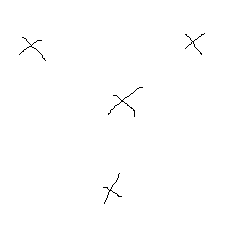 Trace tous les segments possiblesTrace le milieu de chaque segment.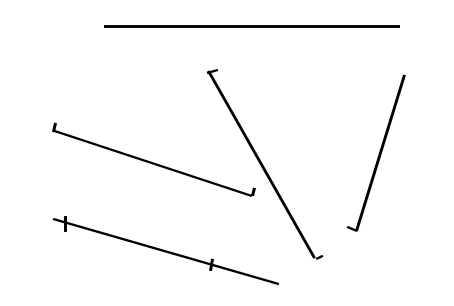 Trace le milieu de chaque segment.Trace les figures suivantes puis code-les :                   [AB] =10 cmM milieu de [AB](TH) coupe [AB] en R. Place un point C  ∈ (TH) et un point W  ∉ (TH)Trace les figures suivantes puis code-les :                   [AB] =10 cmM milieu de [AB](TH) coupe [AB] en R. Place un point C  ∈ (TH) et un point W  ∉ (TH)